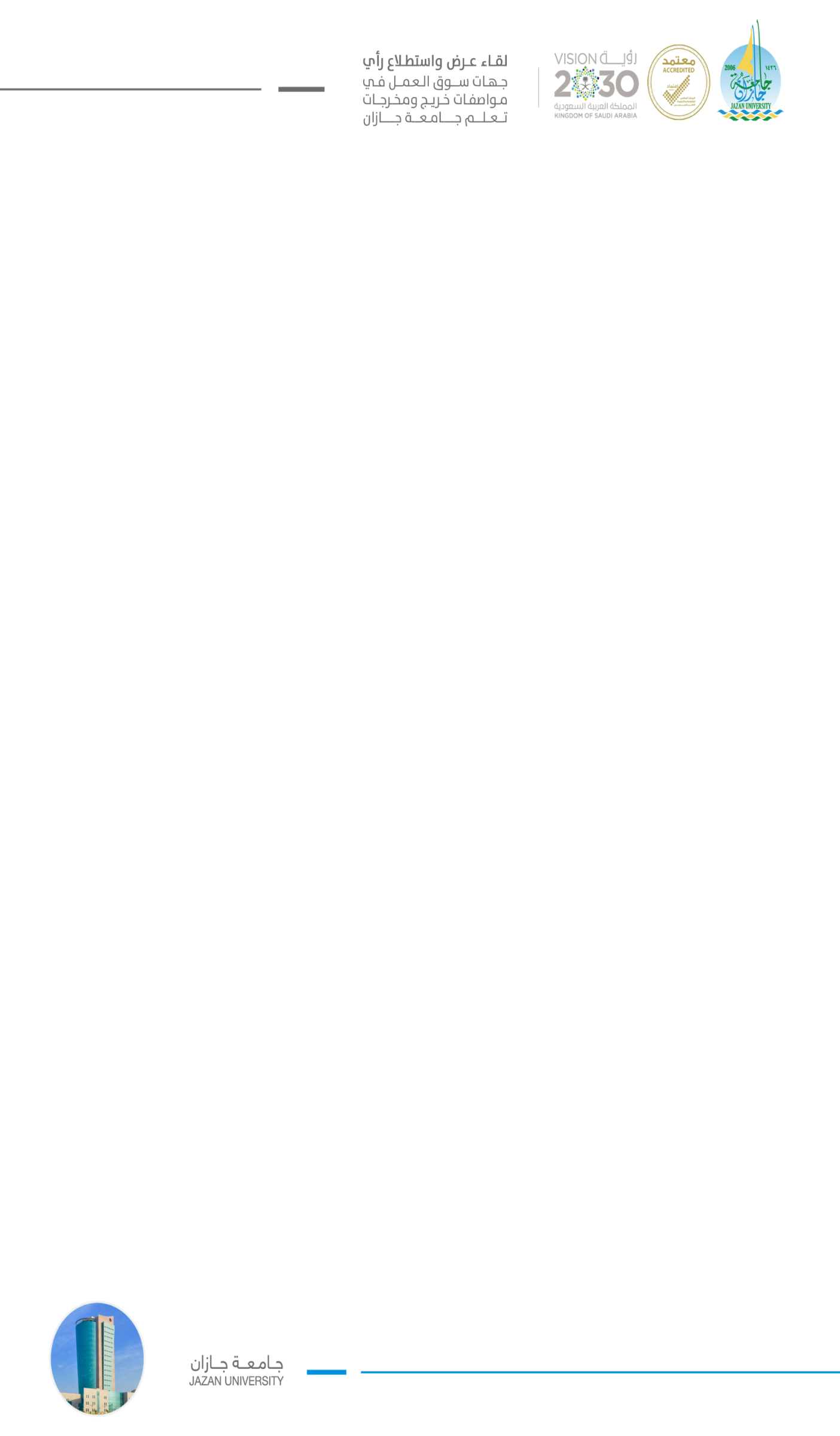 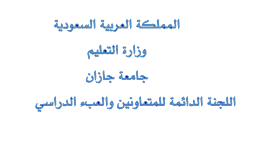 نموذج (د) عقد تعاونانه في يوم ................الموافق ......... / ........./ ........14 هـ ابرم هذا العقد بين كل من:-جامعة جازان ويمثلها سعادة الدكتور/ة ........................... بصفته .......................... ويشار إليه فيما بعد بالطرف الأول.المتعاقد / .........................................الدرجة العلمية ....................................الجنسية .......................العنوان...........................................الوظيفة ............................جهة العمل ..................................رقم الهوية او جواز السفر ............................................. ويشار إليه فيما بعد بالطرف الثاني.واتفق الطرفان على ما يلي:أولًا: تدرس عدد ( ) وحدة تدريسيَّة أسبوعيا بكلية.............. بـ(محافظة/مركز............) وذلك في الفصل الدراسي......... من العام الجامعي   14/   14 هـ، ويعوَّض عن كل وحدة تدريسيَّة بما يناسب مؤهله (بالنسبة لغير المرتبط بعمل وغير المتقاعد) وإلا فحسب المحدَّد في المادة الأولى بعد المائة من اللائحة المنظمة لشؤون منسوبي الجامعات من أعضاء هيئة التدريس ومن في حكمهم.ثانيًا : يتعهد الطرف الثاني بالاتيالالتزام بجميع الأنظمة واللوائح المعمول بها في الجامعة وأي إخلال بذلك فيطبق عليه ما يطبق على غيره من إجراءات.في حالة رغبة الطرف الثاني فسخ عقد التعاون يجب عليه تقديم عذر مشروع تقبله الجامعة. تقديم أصل موافقة صريحة من جهة العمل بعدم الممانعة من تكليفه بالتدريس بالجامعة وفقا للجداول الدراسية المقررة وطبقا للساعات المعتمدة لطرح المقررات الدراسية خلال الفصل الدراسي، أو إقرار بعدم ارتباطه بوظيفة في القطاع العام او القطاع الخاص أو غير متقاعد.الالتزام بالحضور والمشاركة في وضع الامتحانات خلال الفترة المتفق عليها للمقررات التي يقوم بتدريسها مع علمه بأن أسابيع الاختبارات النهائية لا تدخل ضمن الأسابيع الدراسية التي يكافأ المتعاون عليها.لا يستحق التعاون إجازة باختلاف أنواعها طيلة فترة التعاون للفصل الدراسي، وسيتم خصم أي انقطاع عن العمل من حساب المستحقات المالية له في نهاية ذلك الفصل الدراسي.ألا تتعارض التزاماته الخارجية مع ما يتم تكليفه به من الجامعة تحت أي ظرف من الظروف.في حالة نشوب خلاف بين الطرفين فإن المحكمة الإدارية بجازان تختص بالنظر فيه.بنهاية عقد التعاون، الجامعة غير ملزمة للطرف الثاني بأي التزام مالي أو إداري أو وظيفي.ثالثًا: يصرف مبلغ المكافأة للمتعاون بعد أدائه العمل.رابعًا: لعميد/ة الكلية الرفع بإنهاء عقد التعاون إذا أخل الطرف الثاني بالمهام الموكلة إليه كما يحق له تخفيض النصاب التدريسي.خامسًا: مدة هذا العقد فصل دراسي قابلة للتجديد حسب رغبة الطرفين.سادسًا: حرر هذا العقد من ثلاث نسخ متطابقة وسلمت للطرف الثاني نسخة منه.